CARTA DE PATROCINIO TORNEO DELIBERA 2019Francisco Eguiguren Correa, Diputado de la Republica, otorga Patrocinio o Adhesión, según corresponda, a la Iniciativa Juvenil de Ley: Sistema de protección universal para tratamientos de alto costo presentada por los estudiantes del Colegio Gerónimo Rendic, ubicado en IV Región de Coquimbo, en el marco de la versión XI del Torneo Delibera organizado por la Biblioteca del Congreso Nacional. Alrededor del  77% de los chilenos cotiza obligatoriamente el  7% del sueldo para financiar sus prestaciones de salud, estando distribuidos en tramos según su ingreso, a mayor sueldo, mayor será el copago al utilizar un servicio de salud.Independiente al tramo, las personas están aseguradas por la ley 20.015, que asigna al Estado el deber de garantizar el acceso a las acciones de rehabilitación. Sin embargo, existen casos en que se debe acudir a otros recursos, para que sus terapias altamente costosas tengan el rembolso requerido. Este proceso involucra un gasto para la familia y conlleva un notorio desgaste emocional.Ante esto es necesario apoyar a las personas en un tratamiento para salvarlos, o bien extender su plazo de vida, sin que exista algún perjuicio. Son muchos los que no pueden costear  terapias, y son muchas las que no son reembolsadas. Al garantizar la devolución por el tratamiento, se resguarda que todos puedan tener acceso a este, llevando al Estado a cumplir su deber.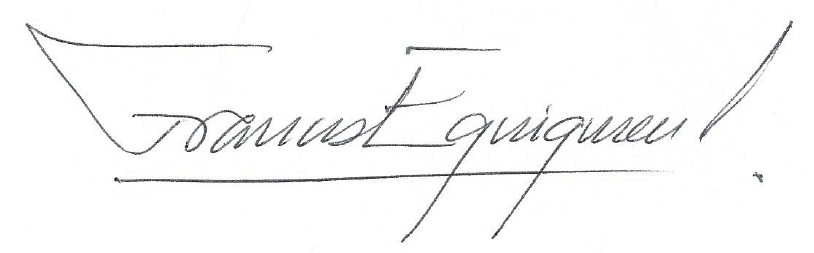 La Serena, Mayo del 2019